Тройники стальные (ГОСТ 17376-2001)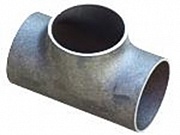 Давление номинальное PN, МПа (кг/см2): 16Присоединение к трубопроводу: приварнойМатериал корпуса: стальКонструкционные особенности: бесшовныеСреда: вода, пар, неагрессивные жидкостиГОСТ: ГОСТ 17376-2001НаименованиеДуТолщина стенки, ммМасса, кгТройник452,50,3Тройник573,0 - 4,00,4Тройник763,50,8Тройник893,51,5Тройник10842,2Тройник13344,4Тройник1594,56Тройник219614Тройник273718,4Тройник325827,4Тройник3771046Тройник4261055,5